Lower Extremity StretchingDirections: All exercises should be completed in the following method; three (3) set of thirty (30) seconds.  Lower extremity stretching should be completed 3-4 times per day and should be done to both sides. Greatest gains will be made when the muscles are warm.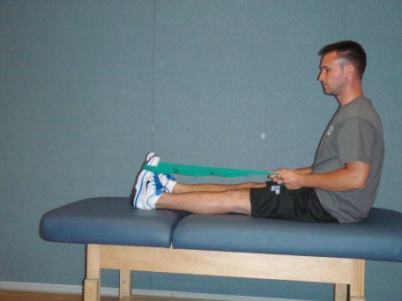 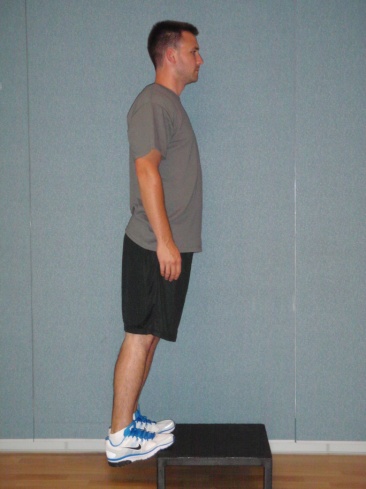 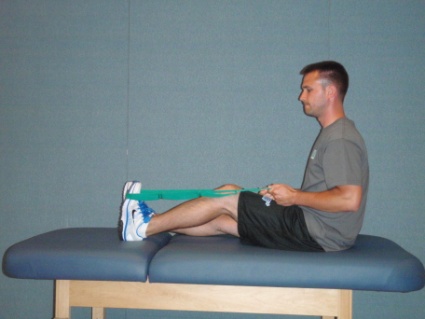 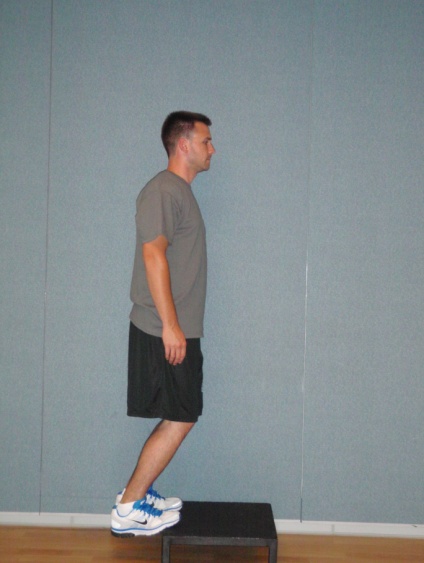 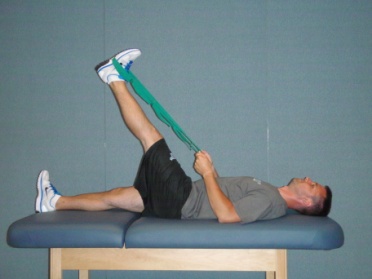 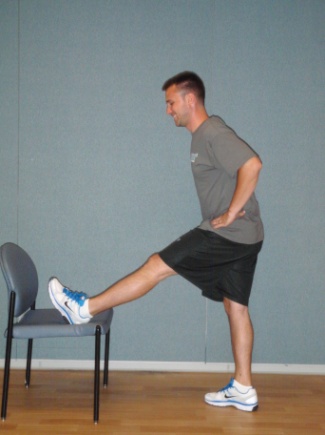 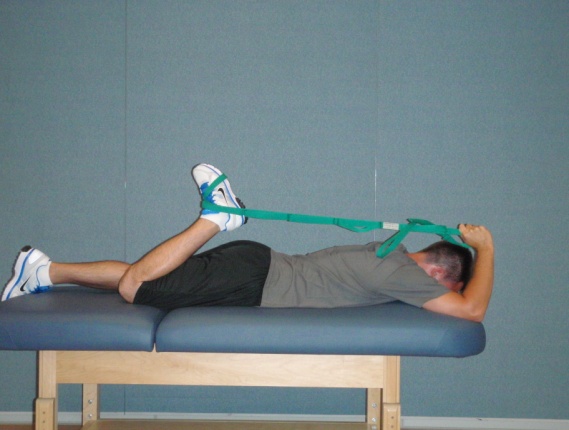 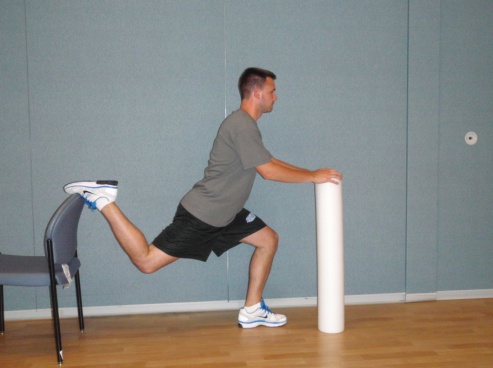 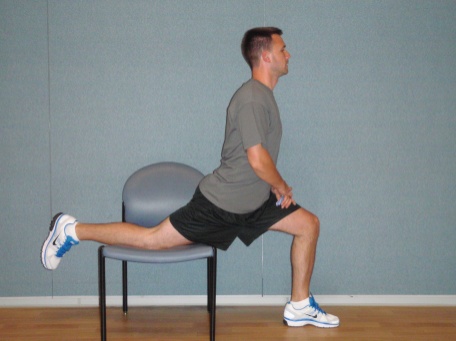 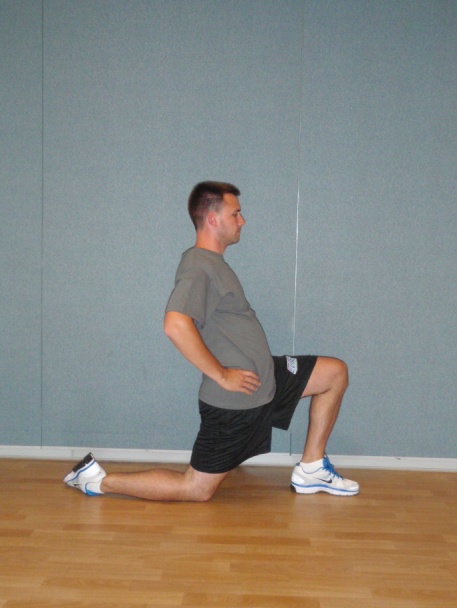 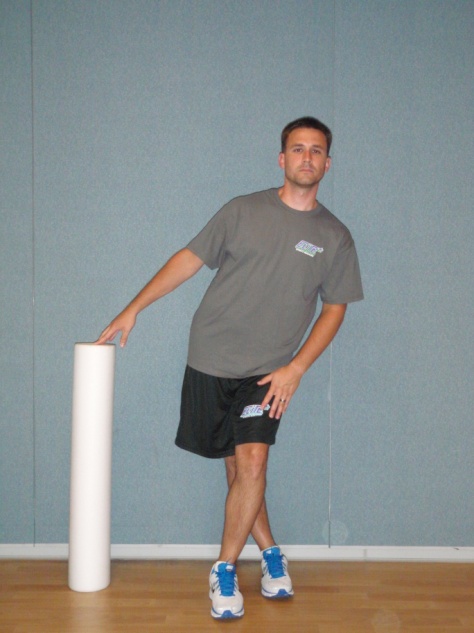 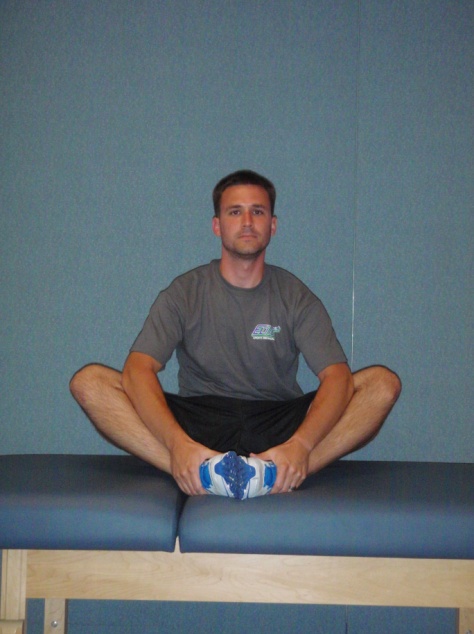 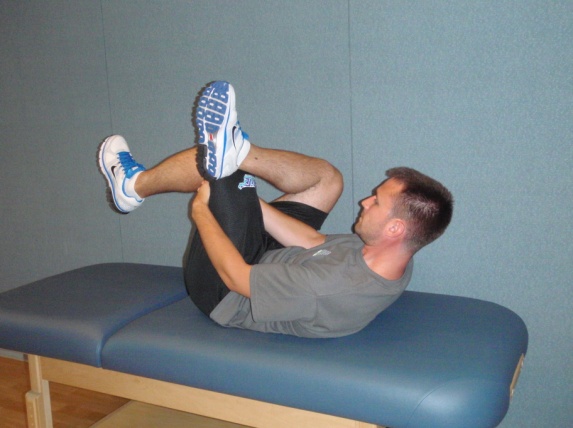 